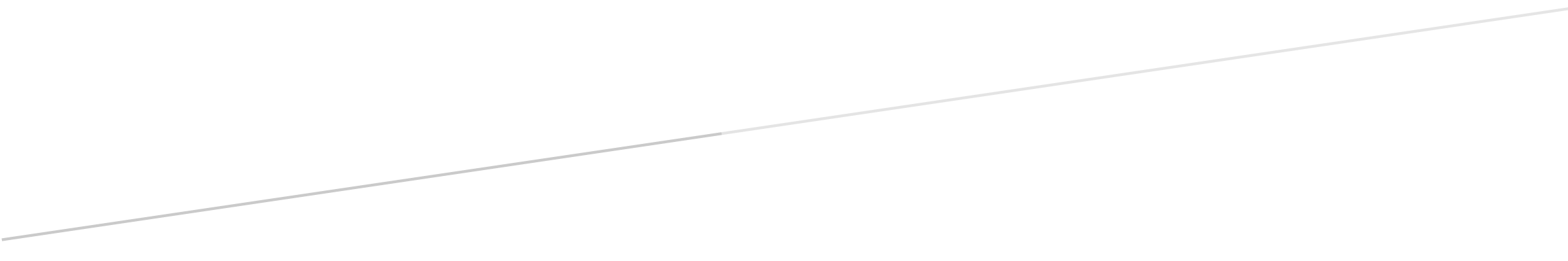 OBJETIVO Y ALCANCEDurante el proceso análisis del pliego, para poder comprender mejor el sistema, se solicitará al proveedor una instancia de muestra del sistema, volcado a visualizar, mientras sea posible, determinadas actividades usuales del banco.  Esta instancia es llamada como “workshop” y será valorado dentro del proceso de selección.A continuación, agregamos un listado de procesos, transacciones, consultas y reportes que el Banco espera poder ver en la sesión directamente sobre el sistema.  Si bien algunas de ellas son bien específicas de nuestra operativa y no esperamos que ya lo tengan resuelto, fueron agregadas para poder conversarlo de cómo podrían resolverse a futuro.Además, hay procesos batch, reportes o controles que son difíciles de mostrar en este tipo de instancia, por lo que solicitamos que nos muestren como lo solucionaron en otras instituciones, forma de consultarlos y/o visualizarlos.DESCRIPCION DE TEMASABMC clientes / personasABMC de personaPersona física y jurídicaGestión de “fallecido”ABMC de clientePersona física y jurídicaManejo de cliente ocasional Controles de LA/FT ABMC de documentos asociados al clientes o personasParametrización de campos requeridosObligatorios / no obligatoriosNuevos campos Validación de datos en proceso de ABMValidación de campos obligatoriosIntegridad (control de validación al ingreso de datos, ej. Fecha de nacimiento futura, ingreso campo numérico o texto, digito verificador de CI)Gestión de categoría subjetiva y objetiva Posición de cliente Reportes y filtros de clientes / personas (ej. Por fecha de alta, por última modificación, por edad, sector de actividad, por categoría)  “Información Ampliada” campo para que se pueda ingresar a nivel del Cliente y/o sus operaciones y que se pueda consultar.ABMC de cajas de ahorro / cuentas vistas ABMC de productosForma de parametrización.Aperturas de cuentasFlujo de operaciones, como funcionariaControl de existencia de clienteForma de operarMonto máximo a operar Apertura de cuentas de forma masiva (ej.: desde Excel)FuncionamientoControlesReportesGestión de comisiones/cargos y a qué niveles se pueden parametrizar.Mantenimiento de Tasas y a qué niveles se pueden parametrizar.Gestión de cuentas de tercerosFuncionamientoReportesDepósito y retiro de cuentas:Monedas:  diferentes monedas y en monedas diferentes a la cuentaFormas: efectivo, cheques, transferencias internas, externas, masivas, corresponsalesSobregirosEmisión de letras, emisión, gestión y cancelaciónValidaciones de datos ObligatoriosValidaciones de obligatoriedad de datos según características del producto o cliente.Comentarios al realizar movimientosConsultas y alertas:Operaciones pendientes, depósitos, retiros, comisiones. Depósitos mayores a lo establecido en x tiempoQuien y cuando realizó determinado movimientoFiltros varios como montos, fechas, estados, clientes, tipo cuentas.Estados de cuentasBloqueos de cuentas; automáticos y manuales, totales o parcialesCierres de cuentas:Automáticas y manualesControles; operaciones pendientes, saldos, intereses etc.ABMC Otorgamiento de prestamos ABMC de productosForma de parametrización.Diferentes tipos préstamos y diferentes formas de operar (ej.: monedas, montos, garantías) Mantenimiento de Tasas y a qué niveles se pueden parametrizarOtorgamiento:Uno o más personas para uno o más créditosTasas bonificadas con baja en la tasa si cumple ciertos requisitos. Período de gracia inicialCon y sin garantíasSimulación previa y posterior contabilizaciónValidación por etapas y controles en cada una. (Mostrar si se tiene un Workflow y hasta qué nivel se puede parametrizar sin desarrollo).Filtros para búsquedas dentro de clientes y estados del procesoCobro de partidas extras: ej.: seguro, impuestos, escribanosDesembolso por diferentes medios o por más de uno: ej.: cheque/letra, transferenciasDesembolsos parcialesAdjuntar documentosCancelación o no aprobación del otorgamientoAdministración del crédito Pago de una o más cuotasPor diferentes medios: caja, cheques, agente, tarjetas débito (POS, otros medios permitidos por LIF).Combinaciones de los anterioresPagos parciales de cuotasPagos de cuotas adelantadasPagos de cuotas de clientes con créditos administrados (ej.: créditos del BPS)Cobros automáticos en cuentas de ahorroPrelación de pago dentro de varios productos de igual clienteCálculos automáticos al pagar de: ej.: mora, gastos, quitas y bonificacionesReversas de pagos y reversa de pagos posteriores a un cambio de categoría, verificar que toma en cuenta el ultimo pasajeAbonos en corresponsales y la conciliación posterior con el corresponsalCobro cuotas por retencionesConsulta de pagos y estados de los mismos: ej.: por medio, por fecha, por cliente, por número de chequeReestructura y contabilización de una reestructura y re reestructuraCancelación total Cancelación parcial anticipada Tasaciones de garantíasRemates: proceso de administración, registro de gastos y liquidaciones.Ventas inmuebles propios impacto contablemente de los puntos anteriores y emisión de comprobantes que emite cuando corresponda.Reportes. Por ej.: créditos o movimientos por fecha o monedas, sobregiros, subsidios, tasas, administradosProcesos automáticosPrevisionesRevaluacionesComisionesCadena de cierre diario y mensualDevengamiento y facturaciónTrazabilidad de transacciones y usuarios (Auditoría)Cálculo y consulta de calificaciones por: atrasos, categorías objetivas y subjetivas y MOCASISTRegistros ContablesRegistros contables:Plan de cuentas, alta de un nuevo rubro, vinculación con inventarios y balance NIIFFlexibilidad en parametrización contable	Contabilidad en líneaControl de saldos e inventariosContabilidad abierta por Sucursal y a nivel de toda la instituciónControl de cierre de transacciones del día, contemplando que el SF=SI + movimientosContabilidad de cierre y apertura del ejercicio.Contabilidad multiempresaContabilidad integrada Imputaciones contables con fecha valor para productos, de forma que afecte los cálculos de devengamiento de intereses tanto para productos de ahorro o de créditos, verificar que no permita afectar Balances cerrados.Control de fecha valor, nunca puede ser anterior a fecha último balance cerrado Proceso de cómputo de garantías: ver la caía de 1/12 mensual, ver registro contable (si es por producto o cliente) ver impacto en inventario.	Cumplimiento de normativa NIIF	Reportes internos:Consulta de saldos contables parametrizable y a demandaBalances diarios y mensuales NIIFGeneración de inventarios parametrizableConsulta de asientos contables y mayores con filtros (fecha, período, moneda, cuenta, cliente, producto, sucursal, etc.)Asientos contables manuales; control de doble partida, ingreso con distintas monedas con cuentas de posición, ver impacto en saldos e inventariosRegistro de cuentas de ahorro residentes y no residentes: revisar cambio de residente a no residente.Libro diario: asientos registrados en orden cronológico por día (automáticos y manuales)Reportes regulatoriosRiesgosReportes gestión Reportes regulatorios CajasTesoro: apertura y traspaso de tesoro a caja y viceversaQuebrantosArqueosTraspasos entre cajerosCompra venta de moneda extranjeraSolicitud letrasRemesas desde y hacia cajaReportes y consultasFinanzasParametrización de monedasCarga de cotizaciones para diferentes tipos (pizarra, especial por grupo, segmento, monto)ABMC de tasas Cheques: recepción, envío a cámara, control y gestiónReporte de recaudación esperada, comparación real y disponibilidad Cierre de mes preventivo estimado. (explicar de qué se trata porque no se hace en otros lados).Consultas y reportesInmueblesTratamiento de los inmuebles propios (contabilización, inventarios, administración, etc.)Tasaciones Datos requeridos (obligatorios y no obligatorios)Incorporación por remate, adjudicaciónAdjuntar archivosVenta con o sin préstamoConsulta y reportes (ej.: plazos, fechas, precios)GarantíasABMC de garantíasParametrización de documentos a anexar datos obligatorios y no obligatoriosAsociar a una o más operación de crédito o más de una garantía a una operación de créditoEtapas de ingreso y aprobación del procesoIngreso tasaciones masivas o puntualesVencimiento tasaciones Consulta y reportesFuncionalidad GeneralWorkflows: Si lo tienen total o parcialmente implementado poder verlo y saber hasta qué nivel se puede modificar sin desarrollo (Pasos condicionales, autorizaciones), y qué información se puede extraer (ej.: tiempos entre pasos u otra información útil para la gestión).Reportes en pantalla, impresora o archivo (ej.: Excel o pdf)ABMC Usuarios:  habilitación y bloqueo ABMC de roles y supervisionesReportes y consultas de usuarios y rolesParametrizaciónComisionesArancelesWorkshop TécnicoEntornos y herramientas de desarrollo del CoreDesarrollo y publicación de Web ServicesControl de VersionesHerramientas para reportería (si están incluidas en la propuesta)Diseño y principales estructuras de la base de datosInstalación del sistema (incluyendo publicación de arreglos y nuevas versiones)Operaciones del sistema